AUM hOMe Shala Yoga   Adolescent  In-Take Form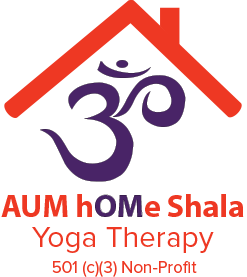 Confidential Health BackgroundPersonal InformationStudent Name: ___________________________________ Birthday: ____________Sex: ______ Height: ________ Weight: _______Parent Name: _______________________________________________ Parent Address: ________________________City: __________ State: _____ Zip:___________Daytime Phone: (_____) _________________  Evening Phone: (_____) _________________Parent Email Address: ______________________________________________ School Student Presently Attends:  _______________________________   Grade: _________School(s) Student has Previously Attended (include Grades completed and years spent at each school):__________________________________________School Programs (Gifted, Special Needs, etc)________________________________________Extracurricular Activities: ________________________________________________________Emergency Contact: ____________________________ Phone: (_____) __________________How did you hear about us? Referred by? The following confidential information will be used to plan safe and effective yoga therapy sessions. Please answer the questions to the best of your knowledge. Reason for your visitWhat is your primary issue? _____________________________________________________How often do you experience your symptoms? (circle one)Constantly (76-100% of the time)  Frequently (50-75%)  Occasionally (26-50%) Intermittently (up to 25%)When did you first notice it? _______________ Do you know what brought it on? _________What activities provide relief? ____________________________________________________What makes it worse? __________________________________________________________How are your symptoms changing with time? (circle one)	Getting Worse     Staying the same     Getting betterHave you tried any other therapies or treatments?  (Y/N)  If yes, please describe: Describe your sleep (times for sleep, deep sleep, restless sleep, how many hours/day): What do you hope to accomplish? ___________________________________________________________________________ Body Awareness 				___ Muscle Strengthening			___ Muscle Stretching and Flexibility ___ Improve Other Body Systems:		  ___ Stabilization of Joints ___ Diet and Lifestyle 			___ Pain Reduction ___ Digestion and Elimination 		___ Overall Posture Improvement ___ Specific Yoga Postures or Practices 	___ Improve Breathing ___ Improve Energy Level 			___ Improve Sleep ___ Breath Awareness 			___ Overall Stress Reduction ___ Less Trouble Handling Emotions 	___ Less Reactive/Upsetting ___ Less Anxiety or Depression 		___ More Satisfying Personal Relationships ___ Finding Greater Fulfillment at Work 	___ Greater Sense of Self-esteem ___ Other goals:_______________________________________________________________ How much time per day can you devote to doing yoga or healing work? _______________________________________Health HistoryAre you currently under a physician’s care for an acute or chronic issue?  (Y/N)            If yes, please explain __________________________________________________________Health Care Provider: ______________________Date of last Physical Exam: _________What do you do for relaxation/exercise?_______________________________________________________________________Do you exercise regularly and/or participate in any sport? (Y/N)If yes, which sport? _______________________________________________Have you recently suffered an injury? (Y/N)If yes, please explain _____________________________________________________________Are you uncomfortable with any of the following areas:Gluteal Region  (Y/N)          Pectoral Region  (Y/N)             Face/Scalp  (Y/N)             Feet  (Y/N)Please list any medications (vitamins, herbs or pharmaceutical) you are currently taking or at regular intervals?  ________________________________________________________________________________________________________________________________________________Please list any injuries/accidents/illnesses or surgeries still affecting you and how you have been caring for them: ________________________________________________________________________________________________________________________________________________Do you experience stress in your school, work, family or other aspects of your life?(Circle the one that best describes) 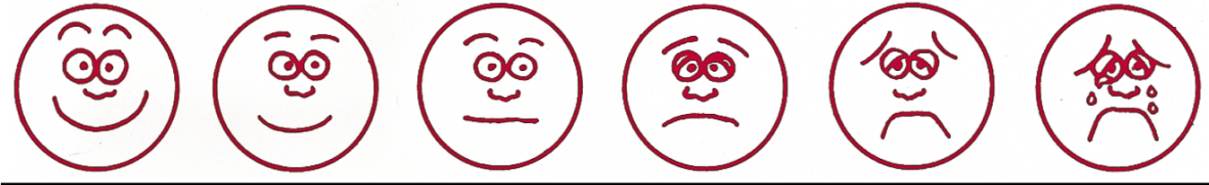 And how you believe it affects your health: Muscle tension     Anxiety     Insomnia      Irritability    Digestive DisturbancesOther: _______________________________________Circle the face or faces that best describes how you are feeling: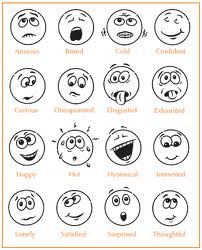 Using the symbols below, please identify the areas of concern on the chart below: /// (sharp pain)     xxx (burning , radiating pain)  ~~~~ (numbness)     000 (dull ache)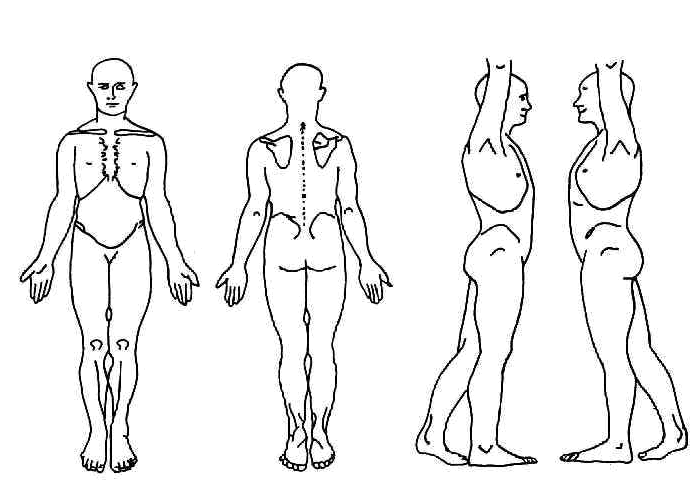 Health HistoryPlease indicate any Present (P), Past (X), or Reoccurring (C) conditions:____ ADD/ADHD     	____Metal implants / artificial joints ____ Allergies	____ Mononucleosis____ Alzheimer’s disease	____ Multiple Sclerosis ____ Anxiety disorder	          what stage? __________________      ____ Arthritis	____ Muscular Dystrophy____ Athletes foot	____ Numbness/ Tingling____ Asthma	____ Osteoporosis/Osteopenia____ Blood Clot/ Deep Vein Thrombosis/	____Osteoarthritis                                               	Phlebitis/ Embolism				____ Pain____ Broken or fractured bones			____ Rheumatoid Arthritis                                             ____ Bursitis						Location: ________________________ Cancer	Muscular or Joint: _____________Location: ___________________                 	Chronic?  Y/NTreatment: __________________                	____ ParalysisIn Remission?  Y/N		                                       	 ____ Parkinson’s disease____ Carpal Tunnel Syndrome	____ Pregnancy____ Cerebral Palsy	____ Psoriasis____ Chronic Fatigue Syndrome	____ Rash____ Contagious condition				____ Sciatica____ Crohn’s disease					____ Scoliosis____ Depression                            			 ____ Seizure____ Diabetes	                          			____ Sleeping problems            ____ Type I   ____ Type II	____ Spasms/ Cramping____ Diverticulitis	____ Strain/ Sprain____ Eczema	____ Stroke____ Epilepsy	____ Tendonitis____ Epstein Barr	____ Thyroid issues____ Fertility Concerns	____ TMJ/ Jaw Pain____ Fibromyalgia		                                    ____ Tumor____ General Fatigue	                                    Location_________________                 ____ Gout	Malignant or Benign? _______________ Headaches	____ Varicose VeinsType: ________Frequency: ___________	____ Vertigo, dizziness or loss of____ Hearing Impairment	          balance         ____ Heart Condition					_____Menstruation ____ Herpes/ Shingles			            _____ PMS/Symptoms___________ High/ Low Blood Pressure                                __________________________________ High/ Low Cholesterol				____ HIV/AIDS					Other_____________________________ Lupus____ Lymph edema					______________________________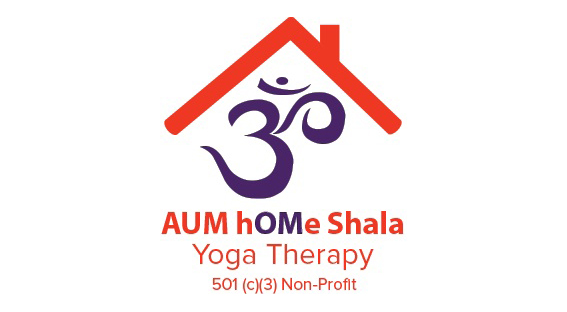 AUM hOMe Shala Professional Disclosure Form and General ReleaseWe are delighted to have you as a Yoga student.  The following information will help you get the most out of your Yoga classes and clarify the role of a Yoga teacher.  Please read and sign below.I am a Yoga Teacher at AUM hOMe Shala and have completed a thorough professional training in Yoga instruction.  I have a Yoga Certification and am registered with the Yoga Alliance. Yoga is much more than physical exercise; it is a transformational practice that integrates body, mind and spirit.  Yoga is a way of encountering and releasing physical, mental, and emotional tensions to arrive at deeper levels of relaxation and awareness.All exercise programs involve a risk of injury.  By choosing to participate in my Yoga classes, or any other classes at AUM hOMe Shala, you voluntarily assume a certain risk of injury.  The following guidelines will help you reduce your risk of injury:Listen to and follow Yoga Teacher’s instructions carefully.Breathe smoothly and continuously as you move and stretch.Do not hold your breath or strain to attain any position.Work gently, respecting your body’s abilities and limits.Don’t perform postures or movements that are painful.Ask if you are unsure how to perform a certain movement.Menstruating women should not practice inverted postures.Pregnant women must consult their health care provider before enrolling in class.       3.  It is always advisable to consult your physician before embarking on any exercise             program.  Please complete the Student Health Questionnaire Form and inform the             teacher of any health conditions that could be affected by your practice of Yoga.            If you are unsure about a condition, please speak to your teacher.   Awareness is fundamental to the practice of Yoga.  It is your responsibility as a        student to monitor each activity and determine whether it is appropriate for you to      participate.  Though I am your teacher, you remain primarily responsible for your      safety and well-being.The undersigned assumes all risk of damage or injury that may occur as a student in AUM Home Shala Yoga classes, both while attending classes and following instruction at home.  In consideration of being accepted as a Yoga student the undersigned releases and discharges Melinda Atkins and AUM hOMe Shala and teachers from any and all claims, demands, actions of any nature, whether present or future, anticipated or unanticipated, known or unknown, that result from the undersigned’s participation in Yoga classes or practice of Yoga outside of class.I have read, understand, and agree to the content of the Professional Disclosure Form and General Release.____________________________________________             __________________________Signature (Parent or Guardian)                                                    DatePrint Name                       				          Teacher’s NameRelease and Consent to PhotographFor use to create AUM Home Shala Yoga Protocols for Student UseStudent’s Name:________________________________________________________________(PLEASE PRINT)Parent’s Name:________________________________________________________________(PLEASE PRINT)Address: ________________________________________________________________________                  ________________________________________________________________________Phone Numbers: (H) ________________________ (Cell)___________________________AUM Home Shala established its Yoga Teachers Training Program in 2005. I understand that AUM hOMe routinely promotes the educational and health benefits of participating in the activities of on going Yoga classes and training programs. I hereby consent to my child being the subject of photographs taken to create AUM Home Shala  Yoga protocols for educational use by the student and hereby release AUM hOMe from any and all claims for damages for libel, slander, invasion of privacy or any other claim based upon the use of my image and likeness as stated above.__________________________________________________          __________________________Parent Signature (if student is under 18)                                Date                                                ___________________________________________________         __________________________Melinda Atkins, M.ED., E-RYT500C                                              Date  Director